ПРОЕКТ     СОВЕТ   ДЕПУТАТОВМУНИЦИПАЛЬНОГО ОБРАЗОВАНИЯ «ВОТКИНСКИЙ РАЙОН»«ВОТКА ЁРОС»МУНИЦИПАЛ КЫЛДЫТЭТЫСЬ ДЕПУТАТЪЁСЛЭН КЕНЕШСЫР Е Ш Е Н И Е«___»  октябрь  2020  года                                                                                    №____г. Воткинск «О премировании»  В  соответствии с Положением «О порядке стимулирования труда, выплаты  ежемесячной надбавки к должностному окладу за выслугу лет, выплаты ежемесячной надбавки к должностному окладу за особые условия исполнения полномочий в муниципальном районе, единовременного поощрения и материальной помощи выборному должностному лицу муниципального образования «Воткинский район»,  утвержденным решением Совета депутатов муниципального образования «Воткинский район» от 27.10.2011 года  № 482-2, Совет депутатов муниципального образования «Воткинский район» РЕШАЕТ:1. Премировать:   -  Прозорова Илью Петровича  - Главу муниципального образования «Воткинский район», в размере двух должностных окладов в связи с празднованием   94-й годовщины со   дня образования  Воткинского района.- Назарова Михаила Алексеевича - Председателя Совета депутатов муниципального образования «Воткинский район», в размере двух должностных окладов в связи с празднованием   94-й годовщины со   дня образования  Воткинского района. 2.Решение вступает в силу со дня  его принятия.Председатель Совета депутатовмуниципального образования«Воткинский район»                                                                                        М.А.Назаровг. Воткинск«___» октября 2020года№_____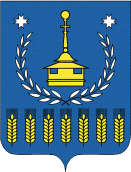 